Paper 2: Challenges in the Human Environment.  Friday 9th June (am).  1 hour 30 minutes. (35% of your GCSE)Section A: Urban issues and challenges (Question 1).Section B: The changing economic world (Question 2)Section C: The challenge of resource management. (Question 3 & 6)MISS OUT QUESTION 4 (FOOD) AND Question 5 (water)!!!Resource management (Question 3)Energy (Question 6)Key ideaSpecification content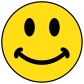 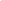 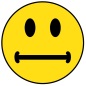 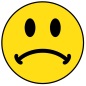 1A growing percentage of the world’s population lives in urban areas.The global pattern of urban change.1A growing percentage of the world’s population lives in urban areas.Urban trends in different parts of the world including HICs and LICs.1A growing percentage of the world’s population lives in urban areas.Factors affecting the rate of urbanisation – migration (push–pull theory), natural increase.1A growing percentage of the world’s population lives in urban areas.The emergence of megacities.Urban growth creates opportunities and challenges for cities in LICs and NEEs.A case study of a major city in an LIC or NEE (E.g. Rio de Janeiro) to illustrate:•• The location and importance of the city, regionally, nationally and internationally.•• Causes of growth: natural increase and migration.•• How urban growth has created opportunities:social: access to services – health and education; access to resources – water supply, energy.economic: how urban industrial areas can be a stimulus for economic development.Urban growth creates opportunities and challenges for cities in LICs and NEEs.A case study of a major city in an LIC or NEE (E.g. Rio de Janeiro) to illustrate how urban growth has created challenges:managing urban growth – slums, squatter settlements.providing clean water, sanitation systems and energy.providing access to services – health and education.reducing unemployment and crime.managing environmental issues – waste disposal, air and water pollution, traffic congestion.Urban growth creates opportunities and challenges for cities in LICs and NEEs.An example of how urban planning is improving the quality of life for the urban poor (E.g. Favela Barrio project in Rio de Janeiro).Urban change in cities in the UK leads to a variety of social, economic and environmental opportunities and challenges.Overview of the distribution of population and the major cities in the UK.Urban change in cities in the UK leads to a variety of social, economic and environmental opportunities and challenges.A case study of a major city (E.g. Liverpool) in the UK to illustrate:•• The location and importance of the city in the UK and the wider world.•• Impacts of national and international migration on the growth and character of the city.•• How urban change has created opportunities:social and economic: cultural mix, recreation and entertainment, employment, integrated transport systems.environmental: urban greening.Urban change in cities in the UK leads to a variety of social, economic and environmental opportunities and challenges.A case study of a major city (E.g. Liverpool) in the UK to illustrate how urban change has created challenges:social and economic: urban deprivation, inequalities in housing, education, health and employment.environmental: dereliction, building on brownfield and greenfield sites, waste disposal.the impact of urban sprawl on the rural–urban fringe, and the growth of commuter settlements.Urban change in cities in the UK leads to a variety of social, economic and environmental opportunities and challenges.An example of an urban regeneration project (E.g. Anfield Project in Liverpool or Liverpool One) to show:•• Reasons why the area needed regeneration.•• The main features of the project.Urban sustainability requires management of resources and transport.Features of sustainable urban living (E.g. Curitiba):•• Water and energy conservation.•• Waste recycling.•• Creating green space.Urban sustainability requires management of resources and transport.How urban transport strategies are used to reduce traffic congestion. (E.g. BRT in Curitiba, Park and Ride in Bath, congestion charging, Boris Bikes etc).Key ideaSpecification content1There are global variations in economic development and quality of life.Different ways of classifying parts of the world according to their level of economic development and quality of life.1There are global variations in economic development and quality of life.Different economic and social measures of development: gross national income (GNI) per head, birth and death rates, infant mortality, life expectancy, people per doctor, literacy rates, access to safe water, Human Development Index (HDI).Limitations (problems) of economic and social measures.Link between stages of the Demographic Transition Model and the level of development.Causes of uneven development: physical, economic and historical.Consequences of uneven development: disparities in wealth and health, international migration.Various strategies exist for reducing the global development gap.An overview of the strategies used to reduce the development gap: investment, industrial development and tourism, aid, using intermediate technology, fairtrade, debt relief, microfinance loans.Various strategies exist for reducing the global development gap.An example of how the growth of tourism in an LIC or NEE helps to reduce the development gap (E.g. Jamaica).Some LICs and NEEs are experiencing rapid economic development which leads to significant social, environmental and cultural change.A case study of one LIC or NEE (E.g. Nigeria) to illustrate:•• The location and importance of the country, regionally and globally.•• The wider political, social, cultural and environmental context within which the country is placed.•• The changing industrial structure. The balance between different sectors of the economy. How manufacturing industry can stimulate economic development•• The role of transnational corporations (TNCs) in relation to industrial development. Advantages and disadvantages of TNC(s) to the host country. (E.g Unilever and Shell Oil in Nigeria)•• The changing political and trading relationships with the wider world.•• International aid: types of aid, impacts of aid on the receiving country.•• The environmental impacts of economic development.•• The effects of economic development on quality of life for the population.Major changes in the economy of the UK have affected, and will continue to affect, employment patterns and regional growth.Economic futures in the UK:•• Causes of economic change: de-industrialisation and decline of traditional industrial base, globalisation and government policies.•• Moving towards a post-industrial economy: development of information technology, service industries, finance, research, science and business parks. (E.g Southampton science park & Cobalt business park).•• Impacts of industry on the physical environment. An example of how modern industrial development can be more environmentally sustainable. (E.g Torr Quarry).•• Social and economic changes in the rural landscape in one area of population growth (e.g. South Cambridgeshire) and one area of population decline (e.g. Outer Hebrides).•• Improvements and new developments in road (SW Super highway A303) and rail infrastructure (HS2 7 Crossrail), port (Liverpool 2) and airport capacity (London airports).•• The north–south divide. Strategies used in an attempt to resolve regional differences. (E.g Northern Powerhouse and enterprise zones).•• The place of the UK in the wider world. Links through trade, culture, transport, and electronic communication. Economic and political links: the European Union (EU) and Commonwealth.Key ideaSpecification content1Resource management – Qu 3.Food, water and energy are fundamental to human development.The significance of food, water and energy to economic and social well-being.1Resource management – Qu 3.Food, water and energy are fundamental to human development.An overview of global inequalities in the supply and consumption of resources.The changing demand and provision of resources in the UK create opportunities and challenges.An overview of resources in relation to the UK.Food:•• The growing demand for high-value food exports from low income countries and all-year demand for seasonal food and organic produce.•• Larger carbon footprints due to the increasing number of ‘food miles’ travelled, and moves towards local sourcing of food.•• The trend towards agribusiness.An overview of resources in relation to the UK.Water:•• The changing demand for water.•• Water quality and pollution management.•• Matching supply and demand – areas of deficit and surplus.•• The need for transfer to maintain supplies.An overview of resources in relation to the UK.Energy:•• The changing energy mix – reliance on fossil fuels, growing significance of renewables.•• Reduced domestic supplies of coal, gas and oil.•• Economic and environmental issues associated with exploitation of energy sources.2Energy – Qu 6.Demand for energy resources is rising globally but supply can be insecure, which may lead to conflict.Different strategies can be used to increase energy supply.Areas of surplus (security) and deficit (insecurity): • Global distribution of energy consumption and supply • Reasons for increasing energy consumption: economic development, rising population, technology. • Factors affecting energy supply: physical factors, cost of exploitation and production, technology and political factors. Impacts of energy insecurity – exploration of difficult and environmentally sensitive areas, economic and environmental costs, food production, industrial output, potential for conflict where demand exceeds supply.2Energy – Qu 6.Demand for energy resources is rising globally but supply can be insecure, which may lead to conflict.Different strategies can be used to increase energy supply.Overview of strategies to increase energy supply: • Renewable (biomass, wind, hydro, tidal, geothermal, wave and solar) and non-renewable (fossil fuels and nuclear power) sources of energy.• An example to show how the extraction of a fossil fuel has both advantages and disadvantages. (E.g. Gas). Moving towards a sustainable resource future: • Individual energy use and carbon footprints. Energy conservation: designing homes, workplaces and transport for sustainability, demand reduction, use of technology to increase efficiency in the use of fossil fuels. • An example of a local renewable energy scheme in an LIC or NEE to provide sustainable supplies of energy. (E.g. Chambamontera micro-hydro scheme). 